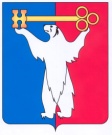 АДМИНИСТРАЦИЯ ГОРОДА НОРИЛЬСКАКРАСНОЯРСКОГО КРАЯПОСТАНОВЛЕНИЕ12.05.2020 	                                        г. Норильск                                                 № 204О внесении изменений в постановление Администрации города Норильска от 30.03.2012 № 110 В связи с изменением структуры Администрации города Норильска, ПОСТАНОВЛЯЮ:1. Внести в Порядок подготовки организационных документов в Администрации города Норильска, утвержденный постановлением Администрации города Норильска от 30.03.2012 № 110 (далее - Порядок), следующие изменения:1.1. абзац тридцать первый пункта 4.6.4 Порядка исключить;1.2. приложение 12.29 к Порядку исключить.Глава города Норильска							        Р.В. Ахметчин